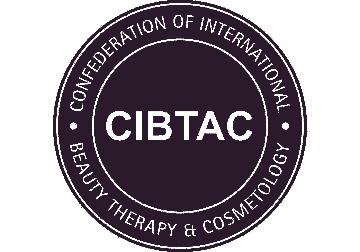 PORTFOLIO CHECKLISTCSDC01 Level 4 Certificate in Advanced Skin Studies and the Principles of Aesthetic Practice DECLARATIONI confirm that the evidence provided is as a result of my own work and where necessary any quotes or references have been clearly identified as such.Date CompletedTutor SignatureTutor SignatureCore KnowledgeAdvanced Skin ScienceInvestigative Consultation & Advanced Skin AssessmentCase Studies - ConsultationSignature of LearnerDate